V zvezek prepiši vprašanja  in pisno odgovori    v celih povedih.PONAVLJANJE1. Kaj pomeni izraz monoteistična vera?Monoteistična vera je vera v enega boga.2. Kaj pomeni izraz  politeistična vera?Politeistična vera je vera v več bogov.3. Naštej 5 najpomembnejših svetovnih verstev ? JUDOVSTVO, KRŠČANSTVO, ISLAM, BUDIZEM, HINDUIZEM4. Zakaj na  miselnem vzorcu, ki ste ga prerisali v zvezek prejšnjo uro  ni vere, ki ji rečemo BUDIZEM?Zato, ker rečemo, da je budizem vera brez boga.  Tako, zdaj smo ponovili vse tisto, kar smo se naučili v prejšnji uri.PREBERI NOVO UČNO SNOV1. Verstvo je celota verskih naukov, mnenj in razmišljanj, vernikov, verskih skupnosti, obredov in običajev. Verski učitelji vernike poskušajo voditi skozi življenje v skladu z verskimi nauki in etično-moralnimi vrednotami določene vere. Nauki posameznih verstev so zapisani v svetih knjigah. V verskih stavbah se opravljajo verski obredi in častijo različni prazniki. Verstva poznajo posebne svete kraje, kamor verniki romajo.ODPRI UČBENIK NA STRANEH 70, 71 in 72Na strani 70 v učbeniku poišči v legendi ob zemljevidu sveta, katera vera ali religija ima največ vernikov. Odgovor na to vprašanje je tudi nov naslov v zvezku.V zvezek napiši naslov : K RŠČANSTVOV zvezek prepiši zgornje zeleno  besedilo.V zvezek  DKE preriši prikaz:2.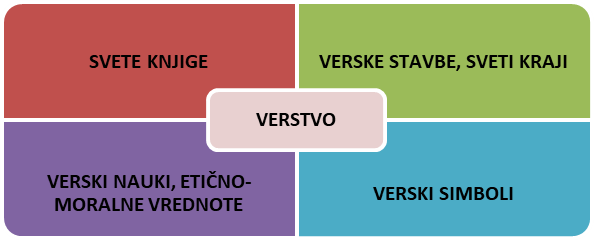 Pod besede, v prikazu zapiši katera je: SVETA KNJIGA V KRŠČANSTVU : 
SVETO PISMO ALI BIBLIJAVERSKA STAVBA CERKEVVERSKI SIMBOL KRIŽVERSKI NAUK (tega pa boš našel na str. 73, kjer je predstavljena Judovska vera) DESET BOŽJIH ZAPOVEDI3. Zdaj pa še malo težji izziv, zakaj je verski nauk, ki si ga našel v Judovski veri ravno tak, kot v krščanski ?Zato, ker krščanstvo izvira iz judovstva. Stara zaveza Biblije ali Svetega pisma  je tudi sveta knjiga Judovske vere.Torej v zvezku imaš pod naslovom KRŠČANSTVOtri točke, ki jih skupaj z odgovori na vprašanja ponavljanja pošlješ na moj naslov:  natasa.nelec-sedej@guest.arnes.siPa ne pozabite -  potrebno je spoštovati in ceniti vse ljudi na svetu ne glede na njihovo vero.Tudi v razredih naše šole sedijo učenci, ki pripadajo  različnim veram, nekateri ne pripadajo nobeni veri, pa so med seboj pravi prijatelji. 